Муниципальное казённое дошкольное образовательное  учреждение «Детский сад №11«Берёзка»  общеразвивающего видаКонспект непосредственной деятельностиd в старшей группе.Образовательная область«Познание»Тема:                                                                   Разработала и провела                                                                                                     воспитатель:   Понкратова Н.В.                                                                                                          высшая квалификационная категорияКИРОВ 2012 Цель:  Подвести к пониманию возникновения эха, как распространяется звук.Задачи:- Развивать стремление к поисково – познавательной деятельности; - Способствовать овладению приёмами практического взаимодействия с окружающими предметами; - Развивать мыслительную активность, умение наблюдать, анализировать, делать выводы.Использованная литература: О.В. Дыбина, Н.П. Рахманова, В.В. Щетинина «Неизведанное рядом – занимательные опыты и эксперименты для дошкольников», Творческий центр, Москва, 2005                                                          Ход  деятельности.Ребята, присаживайтесь. Сейчас я вам расскажу сказку.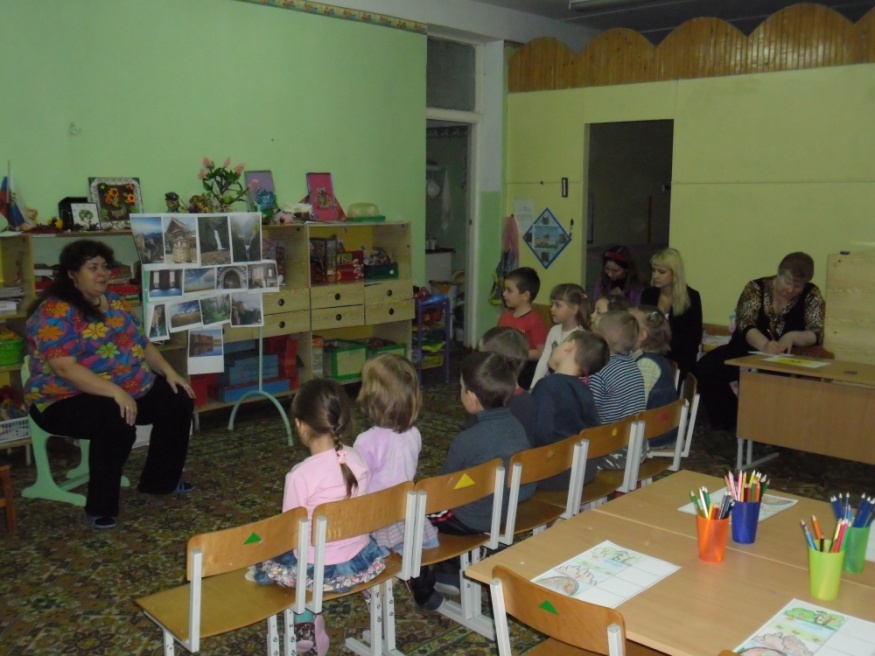                                               Гном Грэхо.       Жил на опушке леса, гном Грэхо. И у него не было друзей. Люди и звери, которых он встречал в лесу, не замечали его в высокой траве. Ведь он был очень маленького роста. Птицы высоко летали над лесом и тоже не замечали Грэхо. Так и жил он один без друзей.       Но однажды гном сидел около ручейка на травинке и наблюдал, как по листочку земляники медленно текла капелька росы. Она была прозрачная и блестела на солнышке всеми цветами радуги. Она медленно добралась до края листочка, повисела на нём и упала вниз в ручеёк.«Кап»  сказала капля, упав в воду.И Грэхо услышал из леса: «КАП –КАП, КАП-КАП, КАП-КАП».Гном подумал, если кто- то услышал такую маленькую каплю, то значит,  услышит и меня.  И Грэхо закричал: «Ты кто?»И услышал в ответ «КТО-КТО-КТО».- Как тебя зовут? Меня зовут Грэхо.- ЭХО-ЭХО-ЭХО- Эхо дружить со мной будешь?- БУДЕШЬ-БУДЕШЬ-БУДЕШЬ.С тех пор  и стали дружить маленький гном и лесное ЭХО. - Понравилась вам сказка? Что такое эхо?(Явление, когда сказанное слово, песенка слышится ещё раз, как будто кто-то повторяет их.)- Ребята, давайте рассмотрим картинки (Приложение 1.), подумаем, где может жить эхо? Где мы можем его услышать?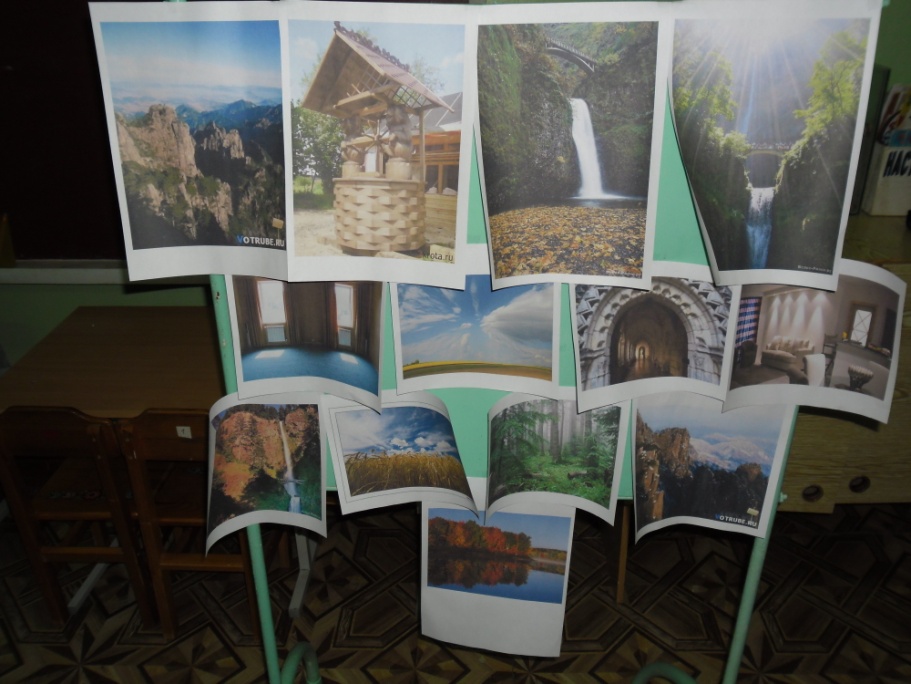 (В лесу, в арке, пустой комнате и т.д.)Физкультминутка.Утром гномы в лес пошли.По тропинке гриб нашли.А за ним-то раз, два, триПоказалось ещё три.И пока грибы искали Гномы все тут потерялись.Закричали все : «АУ»  и нашли свою тропу.Опыт №1- Давайте мы с вами пройдём в нашу лабораторию, там проверим, где может, а где не может находиться эхо.На столе стоят пустые вёдра. Каждый ребёнок подходит к пустому ведру. Сначала произносят какое-нибудь слово в пустое ведро. Выясняют, есть ли в нём эхо. Затем воспитатель предлагает детям заполнить ведро мягкими игрушками. И проверить снова есть ли в ведре эхо.Вывод: Эхо можно услышать в пустом пространстве.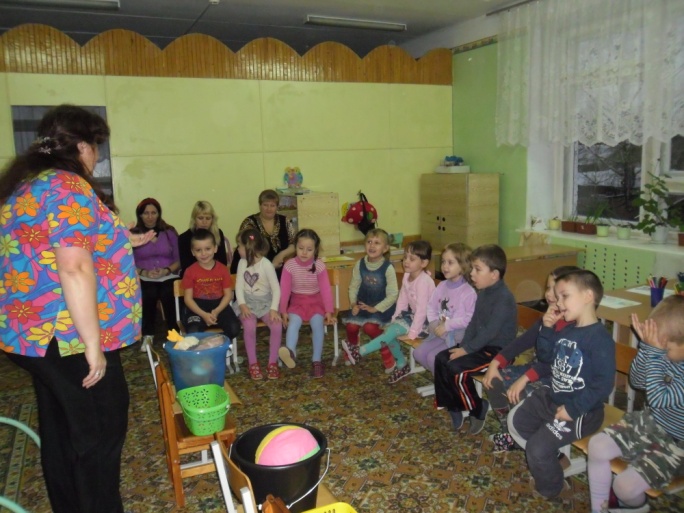 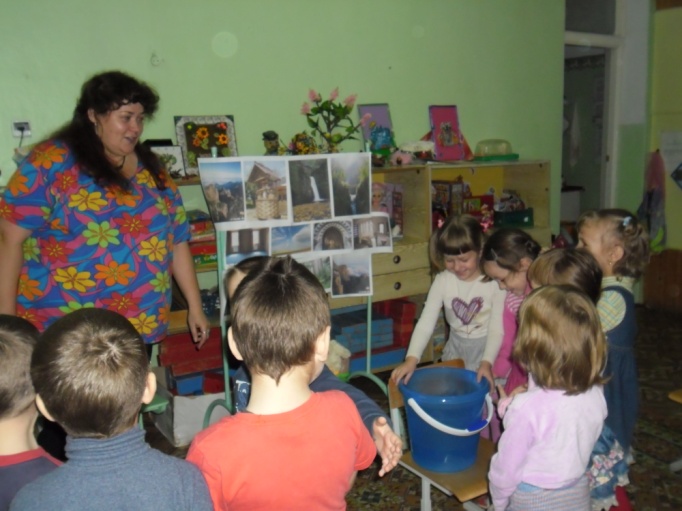 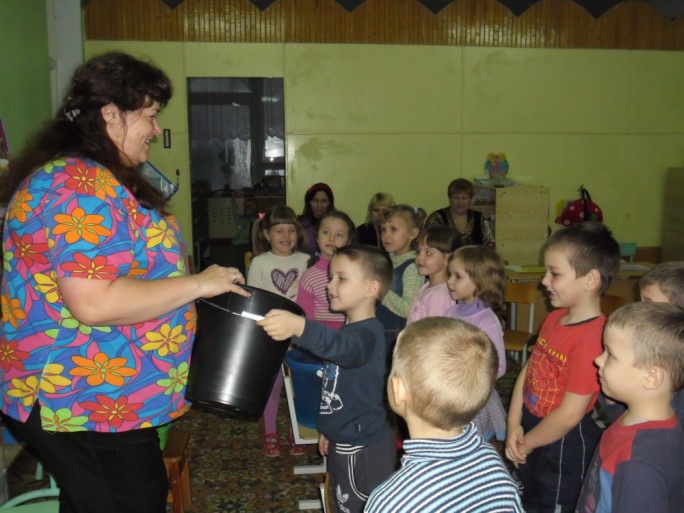 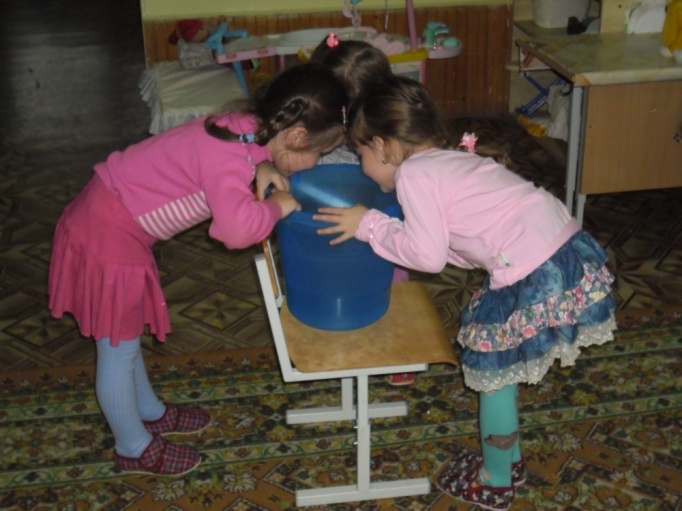 Игра «Эхо».Давайте с вами поиграем. Эхо всегда в точности повторяет то, что слышит. Давайте с вами поиграем в одну игру. Где каждый из вас по очереди будет эхо. Я буду говорить громко, а эхо будет повторять тихо. Всем понятно? Начнем!(Лес, гном, поле, ребята и т.д.)Опыт №2.Воспитатель приглашает детей в лабораторию для продолжения опыта. Воспитатель берёт мяч и ударяет им по крышке стола. Обращает внимание детей на то, как отскочил мяч от твёрдой поверхности. Затем кладёт на стол подушку и ударяет мячом по ней. Мяч не отскакивает, а остаётся лежать на подушке.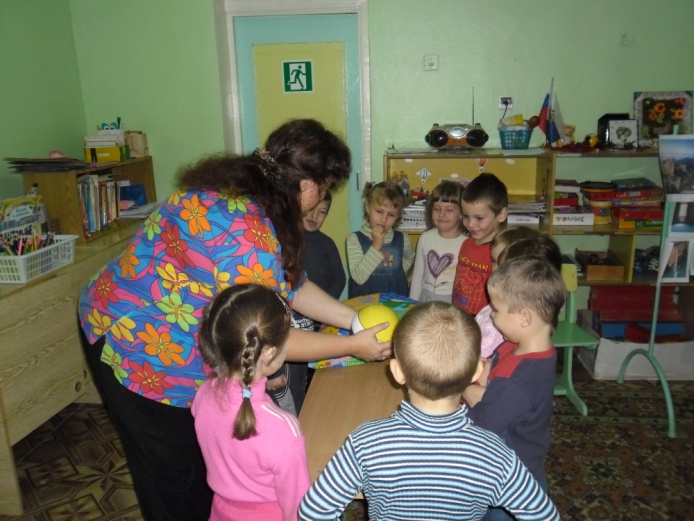 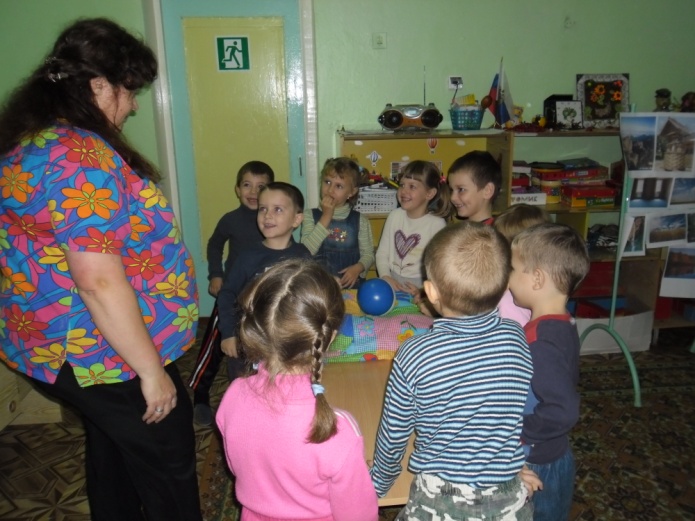 - Вот так и звуки. Они ударяются о твёрдые предметы и возвращаются к нам в виде эха.Вывод: Эхо можно услышать в тех местах, где звук может отразиться и вернуться к нам.Работа с каточками. (Приложение 2)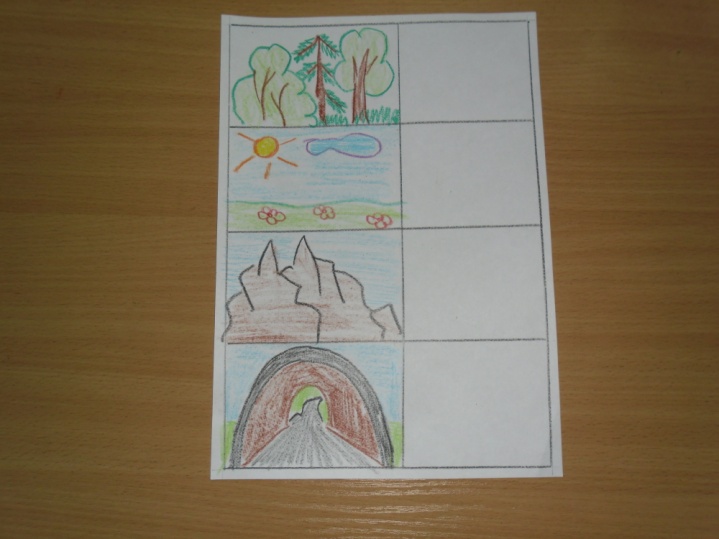 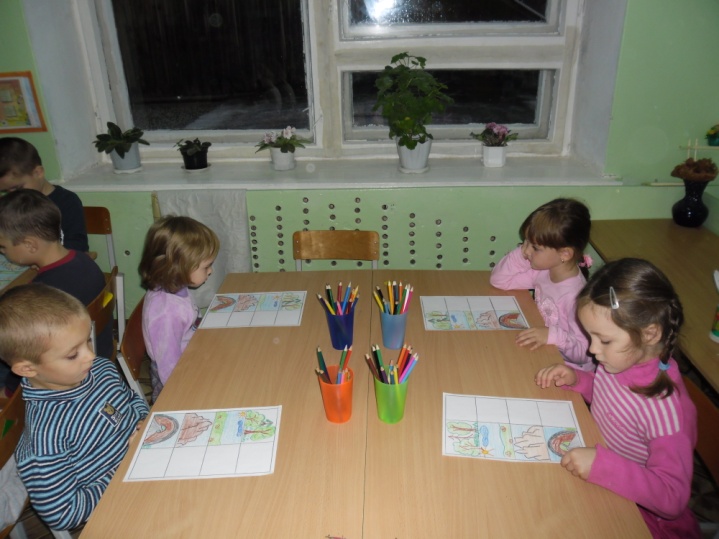 - Ребята, теперь садитесь за столы. Перед вами лежат карточки с картинками. Нарисуйте кружочки напротив тех картинок, где мы можем услышать эхо.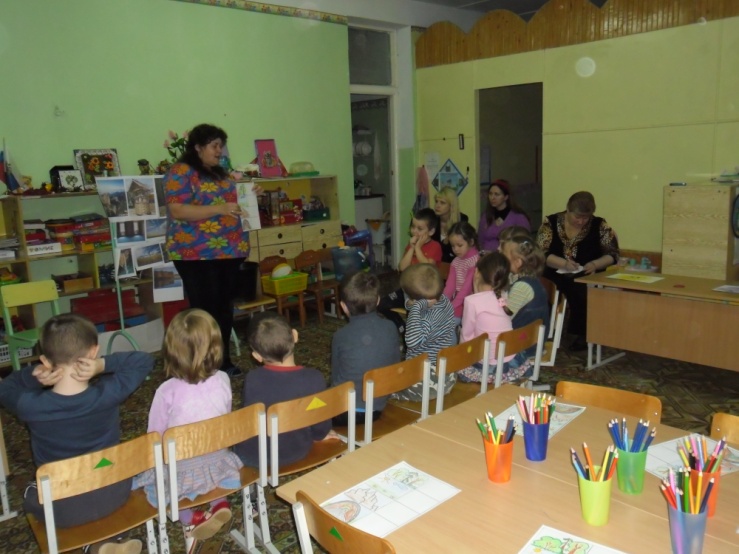 - О чём мы с вами сегодня говорили?  Где мы можем услышать эхо? Почему?- Ребята, если вам понравилось сегодня, наша деятельность возьмите кружочки из картона красного цвета и положите их на солнышко. Если не понравилось, возьмите  зелёные кружки и положите на тучку.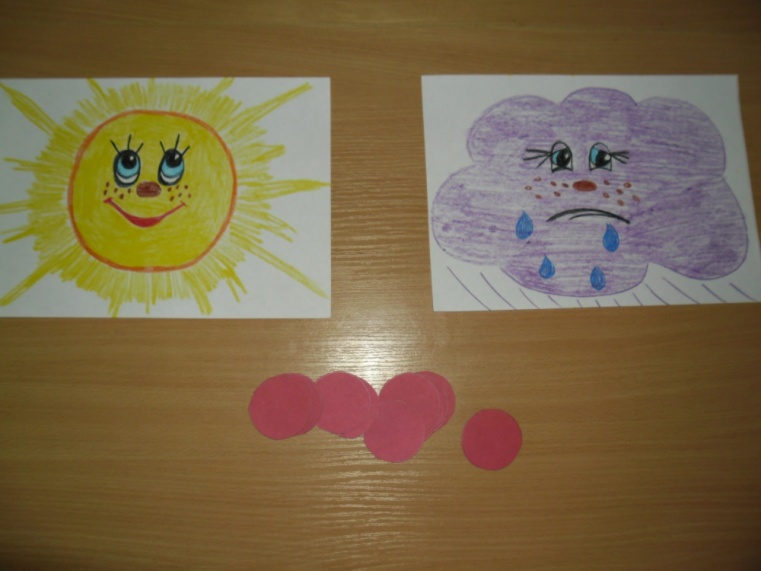 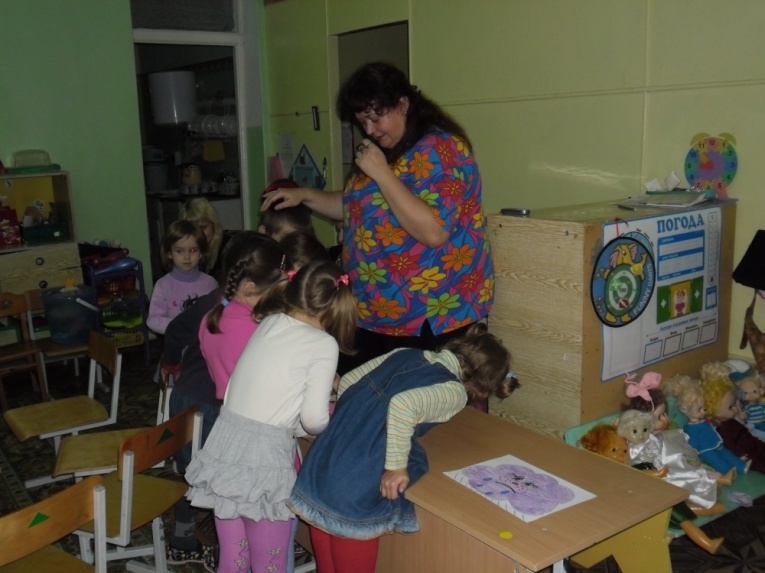 